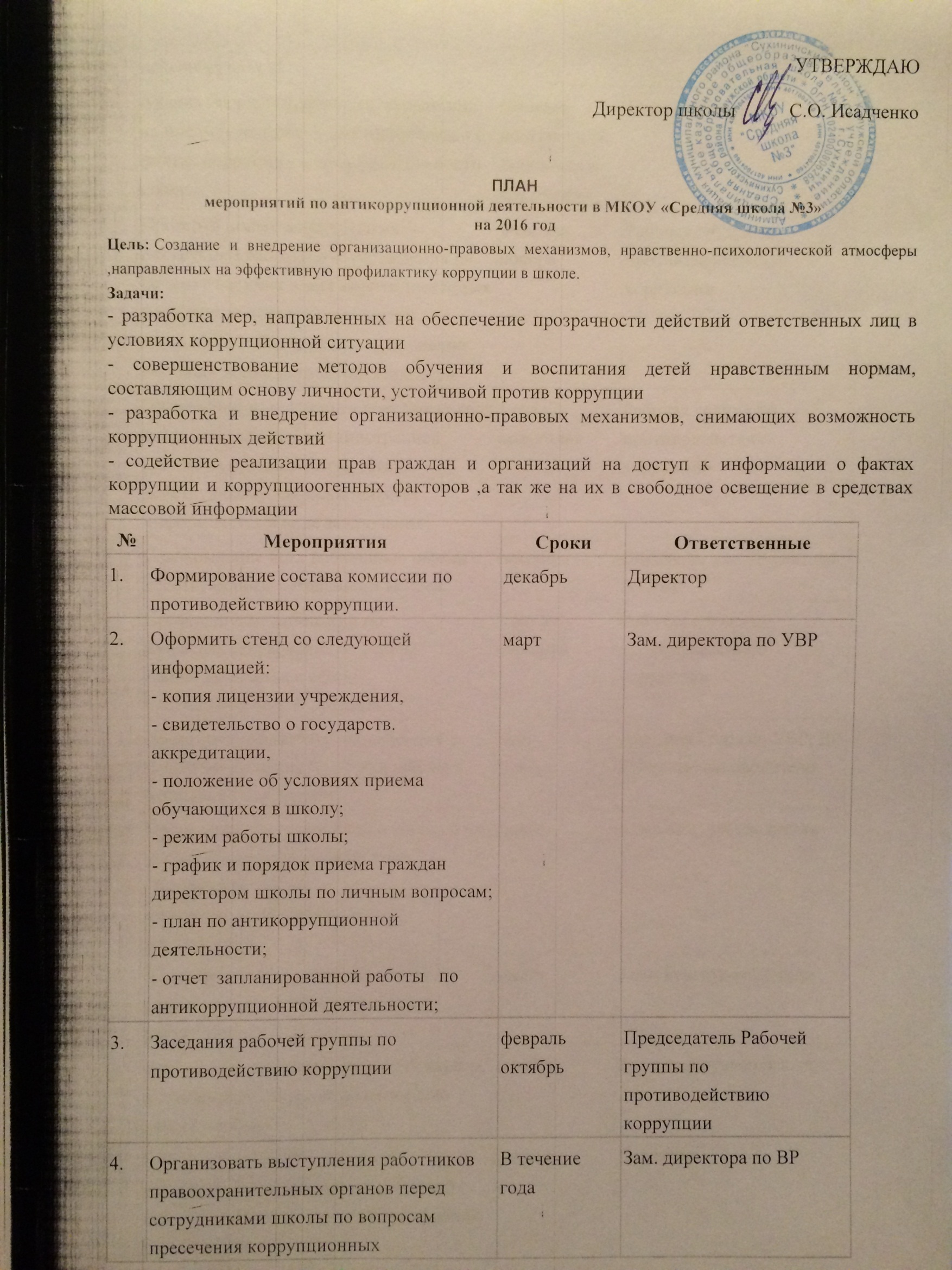 Приложение 1Примерный план мероприятий на учебный год по противодействию коррупции в образовательном учрежденииЦель: создание и внедрение организационно-правовых механизмов, нравственно-психологической атмосферы, направленных на эффективную профилактику коррупции в ОУ.Задачи:систематизация условий, способствующих появлению коррупции в ОУ;разработка мер, направленных на обеспечение прозрачности действий ответственных и должностных лиц;совершенствование методов воспитания и обучения учащихся нравственным нормам, составляющим основу личности, устойчивой к коррупции;содействие реализации прав участников образовательного процесса на доступ к информации о фактах коррупции, а также на их свободное освещение в средствах массовой информации.правонарушений5.Анализ заявлений, обращений граждан на предмет наличия в них информации о фактах коррупции в сфере деятельности школыПо мере поступления заявлений и обращенийДиректор6.Проверка новых должностных инструкций работников учреждения на предмет наличия в них коррупциогенных факторов, которые могут оказать влияние на работника при исполнении им своих должностных обязанностей.Февраль
ноябрьРабочая группа по противодействию коррупции7.Проведение мониторинга всех локальных актов, издаваемых администрацией школы на предмет соответствия действующему законодательству
 (оформляется в виде заключения)1 раз в полугодиеРабочая группа по противодействию коррупции8.Ознакомление всех работников школы с действующими локальными актами.сентябрьДиректор, зам. Директора по УВР9.Проведение мероприятий по разъяснению работникам школы законодательства в сфере противодействия коррупции.1 раз в четвертиРабочая группа по противодействию коррупции10.Проведение родительских собраний с целью разъяснения политики школы в отношении коррупции.Март
НоябрьЗам. директора по УВР, ВР
Классные руководители11.Проведение круглого стола в 9 классе на уроках обществознания по теме «Коррупция -
угроза для демократического государства»апрельКлассные  руководители12.Анкетирование учащихся 9 класса по отношению учащихся к проблеме коррупции.апрельКлассные руководители13.Проведение классных часов с 1-9 классы, посвященных Международному дню антикоррупции.декабрьКлассные руководители14.Отчет директора школы перед работниками о проводимой работе по предупреждению коррупции (совещание с учителями)февральДиректор15.Проведение отчетов директора школы перед родителями обучающихся (родительский комитет)мартДиректор16.Информирование правоохранительных органов о выявленных фактах коррупции в сфере деятельности школыПо мере выявления фактовДиректор, зам. директора по УВР,ВР 17.Размещение на школьном сайте информации о реализации планируемых мероприятий2 раза в годЗам. директора по УВР18.Заседание педагогического совета по итогам реализации плана мероприятий по противодействию коррупции в сфере деятельности школы.ноябрьЗам. директора по УВР19Встреча учащихся с представителями правоохранительных органовВ течении годаМероприятияСрок 
выполненияОтветственныйОрганизационные мероприятияОрганизационные мероприятияОрганизационные мероприятияИздание приказов по школе:1. Об организации работы по противодействию коррупции в образовательном учреждении.2. О соблюдении антикоррупционного законодательства РФ в сфере образования в ОУ.3. Об утверждении плана мероприятий на учебный год по противодействию коррупции в ОУ.4. Об утверждении Положения об антикоррупционной рабочей группе по противодействию коррупции в ОУ.5. О создании рабочей группы по реализации стратегии антикоррупционной политики в ОУ.6. О недопущении незаконных сборов денежных средств с родителей (законных представителей) обучающихся.7. О порядке организации и проведения антикоррупционной экспертизы нормативных правовых актов и их проектов.8. Об утверждении регламента работы с обращениями гражданСентябрьДиректор школыЗаседания управляющего совета школы:• Отчет главного бухгалтера о распределении стимулирующей части фонда оплаты трудаСентябрьДиректор школы• Отчет директора школы об итогах экспертной оценки последствий сдачи в аренду свободных площадей и передачи в безвозмездное пользование закрепленного за образовательным учреждением муниципального имуществаНоябрьДиректор школы• Отчет директора школы о целевом использовании дорогостоящего оборудованияЯнварьДиректор школы• Отчет директора школы о расходовании безвозмездной (спонсорской, благотворительной) помощи в школеМартДиректор школыПедагогический совет «Пропаганда антикоррупционных поведенческих моделей в ОУ»СентябрьДиректор школыСобрание трудового коллектива «Меры по исполнению действующего антикоррупционного законодательства и социальная ответственность»ОктябрьДиректор школыОбщешкольное родительское собрание «Формирование антикоррупционного мировоззрения обучающихся»ОктябрьЗам. директора по ВРСовещание классных руководителей «Организация проведения внеклассных и внешкольных мероприятий во внеурочное время по вопросам предупреждения коррупции»НоябрьЗам. директора по ВРЗаседание методического объединения классных руководителей «Деятельность классного руководителя по формированию антикоррупционного мировоззрения обучающихся»ДекабрьЗам. директора по ВРСовещания при директоре:• О ходе реализации деятельности ОУ по противодействию коррупционным правонарушениямДекабрьДиректор школы• Итоги реализации комплексного плана мероприятий по противодействию «бытовой» коррупцииМайДиректор школы• Отчет главного бухгалтера школы о формировании и расходовании бюджетных средствИюньДиректор школы• О ходе реализации Федерального закона от 05.04.2013 № 44-ФЗ «О контрактной системе в сфере закупок товаров, работ, услуг для обеспечения государственных и муниципальных нужд»ФевральДиректор школы• Отчет главного бухгалтера о формировании и расходовании внебюджетных средствИюньДиректор школыЗаседание научно-методического совета «Методика организации и проведения антикоррупционных уроков в школе»СентябрьЗам. директора 
по НМРМеры по нормативному обеспечению противодействия коррупцииМеры по нормативному обеспечению противодействия коррупцииМеры по нормативному обеспечению противодействия коррупцииАнализ нормативно-правовых актов, распорядительных документов и их проектов в целях выявления в них положений, способствующих созданию условий для проявления коррупции, устранения выявленных коррупционных факторовВ течение учебного годаДиректор школыЭкспертиза действующих нормативно-правовых актов, подлежащих проверке на наличие положений, способствующих появлению коррупцииСентябрьЗам. директора по УВРСоздание банка данных по действующему законодательству для организации работы по предупреждению коррупционных проявленийСентябрьЗам. директора по УВРЭкспертиза должностных инструкций педагогических работников, исполнение которых в наибольшей мере чревато риском коррупционных проявленийОктябрьДиректор школыДоступность информации о системе образованияДоступность информации о системе образованияДоступность информации о системе образованияРазмещение на сайте ОУ нормативно-правовых и локальных актов:• образовательная программа ОУ;• рабочие программы учебных курсов, предметов, дисциплин (модулей);• годовой календарный учебный график ОУ;• порядок и процедура приема обучающихся в ОУ;• информация о праве граждан на получение бесплатного образования;• информация об изменениях в действующем законодательстве в сфере образования;• публичный отчет директора ОУ об образовательной и финансово-хозяйственной деятельности;• отчет о целевом расходовании бюджетных средств, выделенных на капитальный ремонт, приобретение оборудования, мебели, инвентаря для нужд ОУ;• каталог тематических интернет-ресурсов по антикоррупционной деятельностиСентябрьЗам. директора по УВРРазмещение на информационном стенде «Коррупция — барьер развитию общества»:• лицензии, свидетельства об аккредитации, устава ОУ и т.д.;• нормативных актов о режиме работы ОУ;• порядка проведения государственной (итоговой) аттестации обучающихся, других локальных актов и положений, обеспечивающих прозрачность нормативной базы;• графика и порядка приема граждан должностными лицами ОУ по личным вопросам;• списка родителей (законных представителей), которые внесли вклад в благотворительный фонд ОУ (без указания суммы)СентябрьЗам. директора по УВРОткрытие прямой телефонной линии с директором ОУ с целью выявления фактов вымогательства, взяточничества и других проявлений коррупции, а также для более активного привлечения общественности к борьбе с данными правонарушениямиСентябрьДиректор школыСоставление графика и организация личного приема граждан администрацией ОУАвгустДиректор школыРазмещение в доступном месте опечатанного ящика для жалоб, заявлений на неправомерные действия работников ОУСентябрьЗам. директора по АХРАнкетирование обучающихся 9–11-х классов по вопросам «бытовой» коррупции в сфере образованияДекабрьЗам. директора по ВРАнкетирование обучающихся 9–11-х классов и их родителей (законных представителей) «О доверии граждан к современной власти»МайЗам. директора по ВРСоциологическое исследование среди родителей (законных представителей) и обучающихся, посвященное отношению к коррупции «Уровень удовлетворенности потребителей доступностью услуг и качеством общего образования»МартЗам. директора по УВРМониторинг эффективности антикоррупционных мероприятий в ОУФевральЗам. директора по УВРТестирование обучающихся 10-х классов «Экономическая свобода и социальная ответственность»АпрельЗам. директора по УВРМеры по совершенствованию управления в целях предупреждения коррупцииМеры по совершенствованию управления в целях предупреждения коррупцииМеры по совершенствованию управления в целях предупреждения коррупцииЭкспертиза жалоб, заявлений и обращений граждан о злоупотреблениях служебным положением, фактах вымогательства, взятокВ течение учебного годаДиректор школыОтчет директора школы перед педагогическим коллективом и родительской общественностью о результатах антикоррупционной деятельности ОУОктябрьДиректор школыФормирование пакета документов по действующему законодательству, необходимого для проведения работы по предупреждению коррупционных правонарушенийАвгустДиректор школыМониторинг и выявление коррупционных рисков, в том числе причин и условий коррупции в деятельности по размещению государственных заказов, устранение выявленных коррупционных рисков1 раз в полугодиеДиректор школыЗаключение соглашения об обмене информацией о фактах коррупции между ОУ и правоохранительными органамиСентябрьДиректор школыЗаключение соглашения о сотрудничестве с подразделениями правоохранительных органов, занимающихся вопросами противодействия коррупцииСентябрьДиректор школыСоздание единой системы муниципальной оценки качества образования с использованием процедур:• организации и проведения государственной (итоговой) аттестации для 9-х и 11-х классов;• аттестации педагогических и руководящих кадров;• независимой экспертизы оценки качества образования;• мониторинговых исследований в сфере образования;• статистических наблюдений;• самоанализа деятельности ОУ;• экспертизы инноваций, проектов образовательных и учебных программ, инновационного опыта педагогов;• создания системы информирования органа управления образованием;• создания единой системы критериев оценки качества образования (результаты, процессы, условия)СентябрьЗам. директора по УВРСовершенствование контроля за организацией и проведением ЕГЭ:• развитие института общественного наблюдения;• организация информирования участников ЕГЭ и их родителей (законных представителей);• определение ответственности должностных лиц, привлекаемых к подготовке и проведению ЕГЭ, за неисполнение, ненадлежащее выполнение обязанностей и злоупотребление служебным положением;• обеспечение ознакомления участников ЕГЭ с полученными ими результатами;• участие работников ОУ в составе ГЭК, предметных комиссий, конфликтных комиссийВ течение учебного годаЗам. директора по УВРОрганизация систематического контроля получения, учета, хранения, заполнения и порядка выдачи документов государственного образца об основном и среднем (полном) общем образовании. Определение ответственности должностных лицВ течение учебного годаЗам. директора по УВРАнтикоррупционное образованиеАнтикоррупционное образованиеАнтикоррупционное образованиеРазработка учебно-методического пособия для учителей и классных руководителей по организации антикоррупционного образования обучающихся и его внедрение в образовательный процессНоябрьЗам. директора по НМРРазработка образовательно-просветительской программы для обучающихся по вопросам предупреждения коррупцииСентябрьЗам. директора по УВРРазработка элективных курсов по проблеме противодействия коррупцииСентябрьЗам. директора 
по НМРФормирование банка данных методических разработок уроков, внеклассных мероприятий по антикоррупционной тематикеНоябрьЗам. директора по УВРОлимпиада старшеклассников по правуДекабрьЗам. директора по УВРКонкурс среди классных руководителей на лучшую разработку классного часа по антикоррупционной тематикеОктябрьЗам. директора по ВРКонкурс среди учителей на лучшую методику проведения урока, воспитательного мероприятия по антикоррупционной тематикеДекабрьЗам. директора по УВРРазработка программы просвещения родителей (законных представителей) по вопросам антикоррупционного образованияОктябрьЗам. директора по ВРМетодические семинары для классных руководителей:• «Коррупция как социально-правовая проблема современной России»ОктябрьЗам. директора 
по НМР• «Антикоррупционная политика: проблемы воспитания молодежи»НоябрьЗам. директора 
по НМР• «Коррупция и противодействие ей в сфере образовательной деятельности»;ДекабрьЗам. директора 
по НМР• «Федеральные, региональные и национальные проблемы правового регулирования антикоррупционной политики в сфере образования и особенности ее отражения в антикоррупционном законодательстве»ЯнварьЗам. директора 
по НМР• «Коррупционная преступность в сфере образования и региональные особенности борьбы с коррупцией»ФевральЗам. директора 
по НМР• «Уголовно-правовые средства противодействия коррупции в сфере образования»МартЗам. директора 
по НМР• «Проблемы и перспективы антикоррупционного образования»АпрельЗам. директора 
по НМРСеминар для классных руководителей «Формирование антикоррупционной нравственно-правовой культуры»ОктябрьЗам. директора по ВРПодготовка памятки для участников образовательного процесса «Как противостоять коррупции»НоябрьЗам. директора по УВРПодготовка перечня тем по истории и обществознанию по антикоррупционной тематике для учащихся 9–11-х классовСентябрьЗам. директора по УВРВключение в учебные планы 9–11-х классов элективных курсов, модулей в рамках предметов, дисциплин правовой направленности, раскрывающих современные подходы к противодействию коррупции в РФСентябрьЗам. директора по УВРКонкурс сочинений:• «Гражданин и коррупция» (5–6-е классы);• «Мое отношение к коррупции» (8–9-е классы);• «Будущее моей страны — в моих руках» (10–11-е классы)СентябрьЗам. директора по УВРОрганизация и проведение недели правовых знаний с целью повышения уровня правосознания и правовой культуры (2–11-е классы)ФевральЗам. директора по УВРЕдиный день правовых знаний «Что я знаю о своих правах?»1 раз в месяцЗам. директора по ВРКонкурс творческих работ:• «Как бороться со взятками» (9-е классы);• «Легко ли всегда быть честным?» (10-е классы);• «Если бы я стал президентом» (11-е классы)ОктябрьЗам. директора по УВРКонкурс антикоррупционных плакатов «Нет коррупции!»НоябрьЗам. директора по ВРКонкурс на изготовление антикоррупционной закладки для учебников (7–8-е классы)НоябрьЗам. директора по ВРДиспуты:• «Много денег не бывает» (8–9-е классы);ОктябрьЗам. директора по ВР• «Справедливо или несправедливо» (10–11-е классы)АпрельЗам. директора по ВРДискуссия «Антикоррупционные меры в РФ» (11-е классы)СентябрьЗам. директора по УВРКруглые столы:• «Методы борьбы с коррупцией и их эффективность» (10-е классы)ОктябрьЗам. директора по ВР• «Коррупция — угроза для демократического государства» (11-е классы)МартЗам. директора по ВРДеловая игра «Коррупция: выигрыш или убыток?» (8-е классы)ОктябрьЗам. директора по УВРФестиваль-игра «Денежку наживай, да честь не продавай» (7-е классы)НоябрьЗам. директора по ВРЛитературно-музыкальное кафе для учащихся и родителей (законных представителей) «Ты и великая, ты и могучая, матушка Русь!»ДекабрьЗам. директора по ВРКлассные часы, посвященные Международному дню антикоррупции:• «Не в службу, а в дружбу» (2-е классы);• «Своего "спасибо" не жалей, а чужого не жди» (3-и классы);• «Хорошо тому делать добро, кто его помнит» (4-е классы);• «Быть честным» (5-е классы);• «На страже порядка» (6-е классы);• «По законам справедливости» (7-е классы);• «Мое отношение к коррупции» (8-е классы);• «Что ты знаешь о коррупции» (9-е классы);• «Российское законодательство против коррупции» (10-е классы)ДекабрьЗам. директора по ВРКлассные часы:• «Мы все разные, но у нас равные права» (2-е классы);• «Деньги свои и чужие» (3-и классы);• «Того, кто хоть что-нибудь стоит, довольно сложно купить» (4-е классы);• «Можно ли противодействовать коррупции?» (5-е классы);• «Коррупция и борьба с ней» (6-е классы);• «Можно ли победить коррупцию?» (7-е классы);• «Коррупция и образование» (8-е классы);• «Мое отношение к антикоррупционной политике в РФ» (9-е классы);• «Коррупция как способ борьбы за власть» (10-е классы);• «Коррупция как симптом общественной государственной дисфункции» 
(11-е классы)ЯнварьЗам. директора по ВРТематические классные часы «Отношение к деньгам как проверка нравственной стойкости человека» (7–11-е классы)МартЗам. директора по ВРПрофилактические беседы «Личность. Мораль. Право» (7–9-е классы)1 раз в четвертьЗам. директора по ВРИнтеллектуальная игра «Антикоррупционный словарь» (10–11-е классы)ЯнварьЗам. директора по ВРСоциальный практикум «Боремся с коррупцией» (10-е классы)АпрельСоциальный педагогНаучно-практическая конференция для обучающихся 10–11-х классов на тему «Борьба с коррупцией как борьба за устранение политических противников: тоталитарная и авторитарная модели с коррупцией»МартЗам. директора по НМРКнижные выставки:• «Права человека»СентябрьЗаведующий библиотекой• «Наши права — наши обязанности»НоябрьЗаведующий библиотекой• «Право на образование»ЯнварьЗаведующий библиотекой• «Подросток и закон»МартЗаведующий библиотекой• «Закон в твоей жизни»МайЗаведующий библиотекойПравовой всеобуч «Час правовых знаний для родителей»:• «Правовая ответственность несовершеннолетних»;ОктябрьЗам. директора по ВР• «Конфликтные ситуации и выход из них»ЯнварьЗам. директора по ВР• «Защита законных интересов несовершеннолетних от угроз, связанных с коррупцией»АпрельЗам. директора по ВР